Wesley Methodist Church Elm Road, Leigh-on-Sea, Essex, SS9 1SJ
Website: www.wesleymethodist.org.ukFacebook: Leigh Wesley Methodist Church
Twitter: @leighwesleyMCMinister:  Pastor Stephen Mayo 01702 483827 Lettings Coordinator: Alan Severne, lettings@wesleymethodist.org.uk 01702711851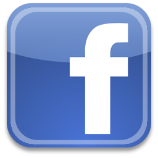 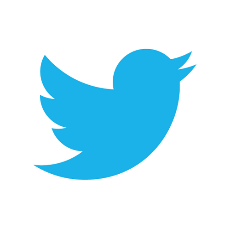 Notices: Trudi Pipe at notices@wesleymethodist.org.uk                            Wesley Methodist Church
Elm Road, Leigh-on-Sea, Essex
Minister: Pastor Stephen MayoNotices for the week 22nd   DecemberWe extend a very warm welcome to all who are worshipping with us today. Coffee and tea are served in the concourse after Sunday morning services – please do stay if you can.Please use this notice sheet as a reminder as you pray for the life and work of this church.A prayer before we worship:
God, my creator and my unseen Guide,
you have led me to this holy place.
Let a spark of its beauty and your lovesettle in my heart and live with me when I leave.Christmas Charity CollectionsThe Church Council has approved Great Ormond Street Hospital (GOSH) as the charity to receive the collections taken at this year’s Carol Service, the Christmas Eve Midnight Service and the Christmas Day Service.   Every day 618 children and young people arrive at GOSH and the charity relies solely on charitable donations - a very worthwhile cause - Joan HawkinsDonations to WesleyFor weekly envelopes contact Heather Swain. For bank standing orders contact Tina Gowers.Thank you so much for all you are able to give.Sun 22nd December11am6pmLAST SUNDAY IN ADVENTPreacher:  Mrs S HockettHymns: 246, 489,615,213Readings:  Matthew 1 v 18-25 Romans 1 v 1-7Carol ServicePreacher:  Pastor S MayoMon 23rd December10amCoffee MorningTues 24th December 4pm11.15pm CHRITSTMAS EVEChristingleSacrament of The Lord’s SupperPreacher:  Pastor Steve MayoWed 25th  December10.30amCHRISTMAS DAYChristmas WorshipPreacher: Mrs J FulfordHymns: STF 106, 97, 110Readings:  Isaiah 9 v 2-7 Luke 2 v 1-14Thurs 26th DecemberBOXING DAYSun 29th December10.30amUnited Service at Highlands